QuoteQuoteQuoteQuoteQuoteQuoteQuoteDate: Invoice # Expiration Date: Date: Invoice # Expiration Date: Fax Fax ToToToToToToCustomer ID SalespersonSalespersonSalespersonJobPayment TermsPayment TermsDue DateDue DateDue DateDue on receiptDue on receiptQtyQtyQtyDescriptionUnit PriceUnit PriceLine TotalLine TotalLine TotalSubtotalSubtotalSubtotalSubtotalSubtotalSubtotalSales TaxSales TaxSales TaxSales TaxSales TaxSales TaxTotalTotalTotalTotalTotalTotalQuotation prepared by: 	This is a quotation on the goods named, subject to the conditions noted below: (Describe any conditions pertaining to these prices and any additional terms of the agreement. You may want to include contingencies that will affect the quotation.)To accept this quotation, sign here and return: 	Quotation prepared by: 	This is a quotation on the goods named, subject to the conditions noted below: (Describe any conditions pertaining to these prices and any additional terms of the agreement. You may want to include contingencies that will affect the quotation.)To accept this quotation, sign here and return: 	Quotation prepared by: 	This is a quotation on the goods named, subject to the conditions noted below: (Describe any conditions pertaining to these prices and any additional terms of the agreement. You may want to include contingencies that will affect the quotation.)To accept this quotation, sign here and return: 	Quotation prepared by: 	This is a quotation on the goods named, subject to the conditions noted below: (Describe any conditions pertaining to these prices and any additional terms of the agreement. You may want to include contingencies that will affect the quotation.)To accept this quotation, sign here and return: 	Quotation prepared by: 	This is a quotation on the goods named, subject to the conditions noted below: (Describe any conditions pertaining to these prices and any additional terms of the agreement. You may want to include contingencies that will affect the quotation.)To accept this quotation, sign here and return: 	Quotation prepared by: 	This is a quotation on the goods named, subject to the conditions noted below: (Describe any conditions pertaining to these prices and any additional terms of the agreement. You may want to include contingencies that will affect the quotation.)To accept this quotation, sign here and return: 	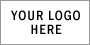 Thank you for your business!Thank you for your business!Thank you for your business!Thank you for your business!